Communication #1 – Survey InvitationGreetings!  You have been selected to participate in an important survey as an entity that submits data to the Centers for Medicare & Medicaid Services (CMS) as part of the Merit-based Incentive Payment System (MIPS) program. This survey was developed under CMS’ guidance as they continue to work toward improving data quality for the MIPS. The survey is a data collection tool to facilitate the identification, creation, and deployment of process improvements, as well as the development of data quality recommendations for CMS, as the Agency moves toward value-based purchasing and as they expand public reporting of performance information on Physician Compare. The survey consists of approximately 30 questions regarding how you collect, validate, and submit data that are reported through the MIPS Program. It is a simple, web-based application that will be completed online. The User Guide is provided electronically within the survey, under the “Help” tab, to facilitate successful completion of the survey. The link to access the survey is provided below. We estimate that it will take approximately one hour or less to complete and submit the survey. Please note that after your survey is submitted, you may be contacted to answer a few follow-up questions. We estimate that the time required to complete the follow-up survey will be less than 30 minutes. Please do not include any Personally Identifiable Information (PII) in your survey responses.Please note that your participation in this important effort is required as an entity that submits data to CMS.  If you have any questions, please contact Tim Jackson at Timothy.Jackson@cms.hhs.gov or Melinda Plaugher at mplaugher@archsystemsinc.com. The deadline to complete this survey is TBD. To access the survey, please click the following link: Communication #2 – Example Survey ReminderFigure 1: Survey Reminder Example, below, shows the wording that is used in the survey reminder.Figure 1: Survey Reminder Example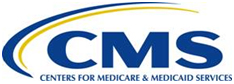 MIPS Electronic SurveyGreetings!This is a friendly reminder that the survey window is open and that your survey must be completed today. If you need assistance, at any point, when completing the survey, please be sure to contact our survey administrator at: surveyadmin@archsystemsinc.com.Please note that your participation in the survey is mandatory as an entity that submits data to the Centers for Medicare & Medicaid Services (CMS) as part of the MIPS program. If you have any questions, please contact Tim Jackson at Timothy.Jackson@cms.hhs.gov or Melinda Plaugher at mplaugher@archsystemsinc.com.